Oxfordshire Wheelchair Service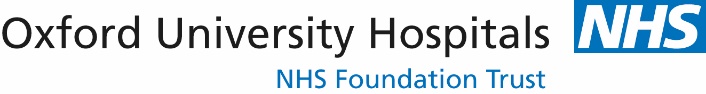 Referral FormFields in italics are optional, but please provide us with as much information as you can to help us triage this referral.Patient detailsPriorityReason for referralNotes re eligibility:If the patient only needs the wheelchair outdoors, they are eligible for a standard steel wheelchair onlyPowered chairs can only be issued to patients who need to use them indoors (cannot functionally walk or self-propel a manual wheelchair) and are able to drive the chair safely themselvesStandard transit wheelchairs are not supplied to nursing home residentsPhysical & functional informationMedical detailsNext of kin detailsGP detailsReferrer detailsPlease return this form to owsadministration@nhs.netSurnameTitleMr Mrs Miss Ms Dr MxFirst nameDate of birthAddressNHS numberAddressTelephone noAddressMobile noPostcodeEmailIf care home resident, what status is patient?If care home resident, what status is patient?nursing   residentialnursing   residentialnursing   residentialDoes the patient present a risk to a lone worker?Does the patient present a risk to a lone worker?no           yes (give details)no           yes (give details)no           yes (give details)Level of priorityroutine   urgentroutine   urgentroutine   urgentIf urgent, reasonrequired for discharge  palliative  pressure sores  health & safety riskrequired for discharge  palliative  pressure sores  health & safety riskrequired for discharge  palliative  pressure sores  health & safety riskIf urgent, reasonDetails:Details:Details:If required for dischargeDate of dischargeestimated confirmedDelivery location for discharge (ward & hospital)Phone/bleep for arranging deliveryAny delivery instructions or access issues?Any delivery instructions or access issues?New assessment for:self-propelled   attendant   powered   buggy   posture   pressureself-propelled   attendant   powered   buggy   posture   pressureself-propelled   attendant   powered   buggy   posture   pressureself-propelled   attendant   powered   buggy   posture   pressureself-propelled   attendant   powered   buggy   posture   pressureReview due to:growth  discomfort/pain   deterioration   pressure sores   othergrowth  discomfort/pain   deterioration   pressure sores   othergrowth  discomfort/pain   deterioration   pressure sores   othergrowth  discomfort/pain   deterioration   pressure sores   othergrowth  discomfort/pain   deterioration   pressure sores   otherAdditional informationDoes patient currently have a wheelchair?Does patient currently have a wheelchair? no      yes – from OWS      yes – other NHS        yes – private                 yes - unknown no      yes – from OWS      yes – other NHS        yes – private                 yes - unknown no      yes – from OWS      yes – other NHS        yes – private                 yes - unknown no      yes – from OWS      yes – other NHS        yes – private                 yes - unknownWhat wheelchair do they have?What wheelchair do they have? self-propelled manual  attendant manual   powered   not known self-propelled manual  attendant manual   powered   not known self-propelled manual  attendant manual   powered   not known self-propelled manual  attendant manual   powered   not knownWhere will the wheelchair be used?Where will the wheelchair be used?Where will the wheelchair be used?outdoors onlyindoors at homeindoors & outdoorsHow often will the wheelchair be used?How often will the wheelchair be used?How often will the wheelchair be used?every dayat least 3 times per weekless than 3 times per weekHow long per day will the wheelchair be used?How long per day will the wheelchair be used?How long per day will the wheelchair be used?up to 3 hours3-6 hours more than 6 hoursWho will push the wheelchair?Who will push the wheelchair?Who will push the wheelchair?attendantuserbothFurther assessment required?Further assessment required?no    yesno    yesno    yesno    yesHome visit required?Home visit required?no    yes – no safe wheelchair to travel in  yes – other (specify)no    yes – no safe wheelchair to travel in  yes – other (specify)no    yes – no safe wheelchair to travel in  yes – other (specify)no    yes – no safe wheelchair to travel in  yes – other (specify)Equipment requested (if known)Equipment requested (if known)Seat width (SW): measure at the widest part of the hip, ensure the tape measure does not bendSeat depth (SD): from the back of the knees to the rear most part of the bottomCalf length (CL): from the back of the knee to the floor/under the heelHeightmetresfeet/inchesSeat widthcminchesWeightkg stone/poundsSeat depthcminchesHeight/weightHeight/weightestimated measuredestimated measuredestimated measuredCalf lengthcminchesAble to self-propel?Able to self-propel?yes noyes noyes noSee diagram above for how to measure theseSee diagram above for how to measure theseSee diagram above for how to measure theseWalking abilityIndoorsIndoorsindependent   with assistance/aids   unable to walkindependent   with assistance/aids   unable to walkindependent   with assistance/aids   unable to walkindependent   with assistance/aids   unable to walkindependent   with assistance/aids   unable to walkWalking abilityOutdoorsOutdoorsindependent   with assistance/aids   unable to walkindependent   with assistance/aids   unable to walkindependent   with assistance/aids   unable to walkindependent   with assistance/aids   unable to walkindependent   with assistance/aids   unable to walkMobility statusMobility statusMobility statusdeteriorating   stable   improvingdeteriorating   stable   improvingdeteriorating   stable   improvingdeteriorating   stable   improvingdeteriorating   stable   improvingTransfer methodTransfer methodTransfer methodindependent   with assistance  with aids  hoist   independent   with assistance  with aids  hoist   independent   with assistance  with aids  hoist   independent   with assistance  with aids  hoist   independent   with assistance  with aids  hoist   Sitting balanceSitting balanceSitting balanceable to sit unaided   needs supportable to sit unaided   needs supportable to sit unaided   needs supportable to sit unaided   needs supportable to sit unaided   needs supportPostural issues (if known)Postural issues (if known)Postural issues (if known)scoliosis   kyphosis hip/knee limitations (give details)scoliosis   kyphosis hip/knee limitations (give details)scoliosis   kyphosis hip/knee limitations (give details)scoliosis   kyphosis hip/knee limitations (give details)scoliosis   kyphosis hip/knee limitations (give details)Diagnosis/esstroke   cerebral palsy  spinal cord injury  Parkinson’s  diabetes   muscular dystrophyMND     brain injury      multiple sclerosis  dementia     amputation (specify side & level)stroke   cerebral palsy  spinal cord injury  Parkinson’s  diabetes   muscular dystrophyMND     brain injury      multiple sclerosis  dementia     amputation (specify side & level)stroke   cerebral palsy  spinal cord injury  Parkinson’s  diabetes   muscular dystrophyMND     brain injury      multiple sclerosis  dementia     amputation (specify side & level)stroke   cerebral palsy  spinal cord injury  Parkinson’s  diabetes   muscular dystrophyMND     brain injury      multiple sclerosis  dementia     amputation (specify side & level)stroke   cerebral palsy  spinal cord injury  Parkinson’s  diabetes   muscular dystrophyMND     brain injury      multiple sclerosis  dementia     amputation (specify side & level)Diagnosis/esother (please specify)Does the patient have learning disabilities?Does the patient have learning disabilities?Does the patient have learning disabilities?yes   noyes   noyes   noDoes the patient currently have a pressure sore?Does the patient currently have a pressure sore?Does the patient currently have a pressure sore?yes   noyes   noyes   noIf yes, state location and gradeIf yes, state location and gradeIf yes, state location and gradeIs the patient at high risk of pressure sores?Is the patient at high risk of pressure sores?Is the patient at high risk of pressure sores?yes   noyes   noyes   noIf yes, give risk factorsIf yes, give risk factorsIf yes, give risk factorsDoe the patient have epilepsy or seizures?Doe the patient have epilepsy or seizures?Doe the patient have epilepsy or seizures?yes   noDetailsNameRelationship to patientPhone noEmailNamePractice nameAddressTelephone noNameEmailProfessionTelephone noAvailabilityBleepAddressDate of referral